УКРАЇНАЧЕРНІВЕЦЬКА ОБЛАСНА РАДА         КЗ «Інститут післядипломної педагогічної освіти Чернівецької області»вул. І. Франка, 20, м. Чернівці, 58000, тел/факс (0372) 52-73-36,   Е-mail: cv_ipo@ukr.net   Код ЄДРПОУ 02125697 19.01.2023     № 01-11/35                               На № ____________від ___________Про проведення Великого біологічного колоквіуму «Сучасні методи навчання у процесі викладання біології»Інформуємо, що на виконання Плану всеукраїнських і міжнародних організаційно-масових заходів з дітьми та учнівською молоддю на 2023 рік, затвердженого наказом Міністерства освіти і науки України від 28.11.2022 р. № 1063, з 20 до 21 лютого 2023 року Національний еколого-натуралістичний центр учнівської молоді проведе Всеукраїнський семінар-практикум (Великий біологічний колоквіум) для голів обласних методичних об'єднань біологічного напряму з теми «Сучасні методи навчання у процесі викладання біології» в дистанційному та онлайн форматах (далі – Семінар-практикум).До участі в Семінарі-практикумі запрошуються голови обласних методичних об'єднань біологічного напряму, вчителі біології і природничих дисциплін, науково-педагогічні працівники закладів вищої освіти, методисти відділів освіти державних (військових) адміністрацій та об'єднаних територіальних громад, педагоги-позашкільники.Програмою семінару-практикуму передбачено: - обговорення напрямів подальшої модернізації методики викладання біології в НУШ та позашкіллі (пленарне); - проведення засідання дискусійного клубу з обговорення низки питань щодо розгляду складних тем при викладанні біології (секційне).З метою підтвердження участі необхідно до 15 лютого 2023 року пройти онлайн реєстрацію за посиланням: форма для реєстрації, подати методичний або  дидактичний матеріал, в якому відображається методика викладання біології, власний досвід, розкриваються педагогічні технології в шкільній та позашкільній практиці педагога, прикріпивши їх окремим файлом в реєстраційній формі (об’єм файла до 10 Мб). Вимоги до подання матеріалів: обсяг до 10 сторінок в форматі Microsoft Word, шрифт «Times New Roman». Параметри сторінки — формат А4 (орієнтація портретна) з полями: верхнє, нижнє, ліве, праве — 20 мм, без нумерації сторінок. Інтервал — одинарний. Назву статті необхідно друкувати великими літерами (розмір шрифту 14) з вирівнюванням по центру. Справа під назвою доповіді — ім'я, по батькові, прізвище автора; нижче, через два інтервали, симетрично тексту — повна назва організації.У підсумку учасники семінару-практикуму отримають сертифікати. Авторські методичні та дидактичні матеріали ввійдуть до електронного інформаційного збірника, який матиме три розділи: науково-методична діяльність; дидактичні розробки та планування уроків; позашкільні заходи.З детальною програмою Всеукраїнського семінару-практикуму можна буде ознайомитися на сайті Національного еколого-натуралістичного центру учнівської молоді в рубриці «Біологічний колоквіум» https://nenc.gov.ua/?page_id=32488 .Семінар-практикум планується провести в змішаному форматі (дистанційно та онлайн).Детальна інформація за тел.: (044) 430-04-91, (067) 459-95-28. Координатор заходу — Комендантов Володимир Федорович, е-mail: komendantov@nenc.gov.ua.Директор								Григорій БІЛЯНІНВиконавець:Валентина Юзькова (095)246-47-09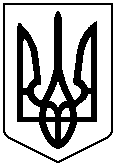 